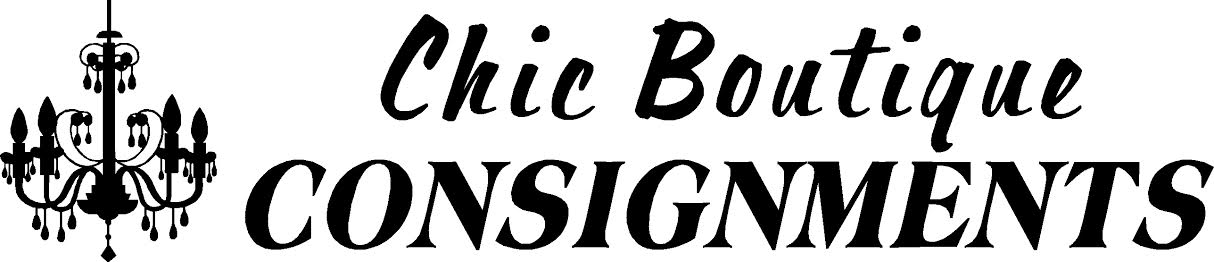 CONSIGNMENT AGREEMENTWelcome! We’re thrilled you want to become a part of our shop! Here’s how it works. When you bring your items in to consign, we will select what our customers are looking for. Sometimes, there will be items we cannot consign. Please understand that our customers’ preferences must be our selection guidelines. We base prices on supply and demand, but rest assured will be work to get the best possible price for you! Consignment Splits are based on the following:$0-$99    40% to consignor, 60% to store$100 +     50% to consignor, 50% to store       We create an online account for you to keep track of your balance and which items have sold. Stop in anytime for any balances $25 or more for your check, or use your balance as store credit at any time! We mail checks upon request less a $1.99 check fee. A handling fee will be added to the price tag of each item, which is passed onto the buyer and will not be reflected on your inventory list. Items sold online are split after all third party fees. Check your account online at any time. All monies/credit are forfeited a year from the date that the item is sold.        We will display your items for 60 days, unless it is priced over $100, which is displayed for 120 days. Unsold items priced under $30 become property of the store and/or donated after 60 day consignment window expires. We allow 7 calendar days to pick up any unsold item selling over $30 after the designated consignment window expires. After this time the items become property of the store and/or donated. We may reduce initial prices at any time for any reason. Advance notice will not be given. Items may be automatically donated for any stains, rips, tears, odors, or are found to be a replica during the intake process, or any time on the floor without notification. It is the consignor’s responsibility to be sure their items are in perfect condition before bringing them to us. There is a $2.00 per month consignor fee for any active consignor, which will be deducted from your account. The fee is not charged if you are not actively consigning with us. There is a 20% of selling price fee paid upfront for items pulled prior to your consignment window expiring. We pledge to do our best to safeguard your items, but we are not responsible for any damage, loss, or theft.       I HAVE READ, UNDERSTAND, AND AGREE TO THE ABOVE TERMS AND CONDITIONS.NAME: _____________________________________________________________ DATE: ____________ADDRESS: _____________________________________________ CITY: _______________ ZIP: _______PHONE: ___________________________________ EMAIL: ____________________________________BIRTHDAY MONTH:____________________________SIGNATURE: ______________________________________________________________________